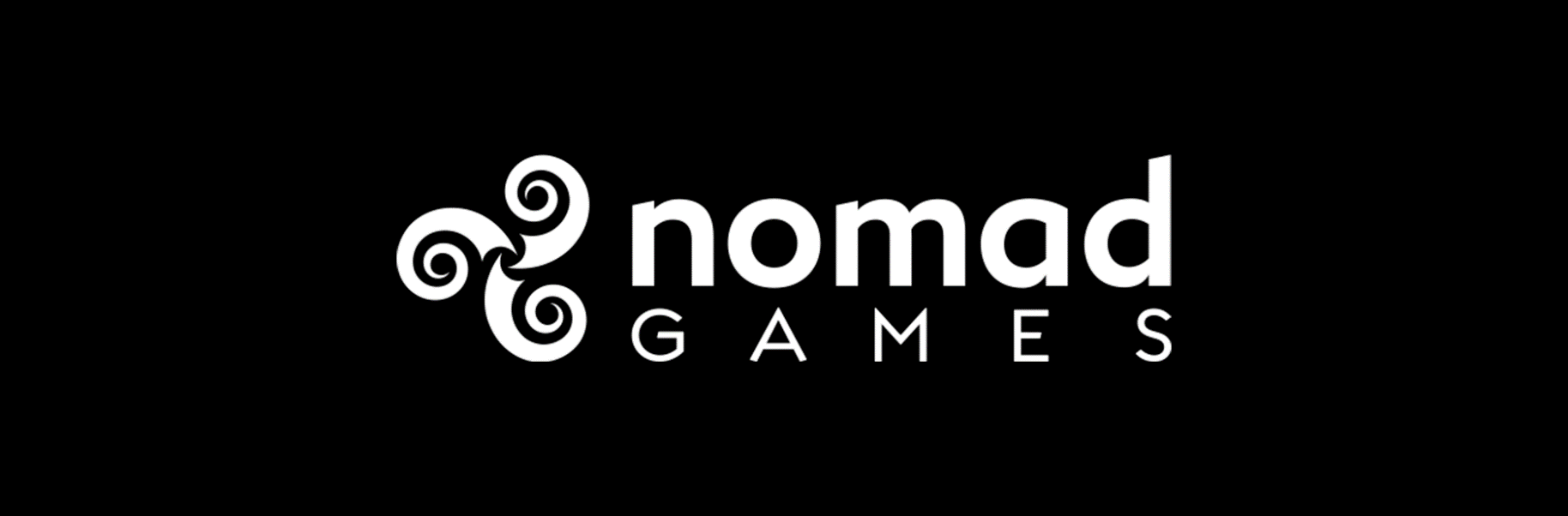 Established: 2011Employees: 20Industry: Games DevelopmentNomad Games is a small, passionate games studio with over 250 years combined experience, dedicated to creating fun, faithful and exciting digital adaptations of physical board, card and dice games. Working with major licenses to take physical games from the table to PCs, consoles and mobile.Nomad Games was formed in 2011 by a team of experienced games developers with a track record spanning 20 years. The company evolved from the team’s passion for both physical tabletop games and digital games. Our founding directors have been responsible for a range of number 1 games, including flight simulators, driving games and some of the earliest online multiplayer games. Mission and VisionNomad Games’ logo uses a Triskelion, which means “thee legs”. To Nomad these three legs represent their core missions and values as a business. Great Games, Great Ideas and Great People. Nomad Games will always make the best digital board games, strive to break new ground, and be a strong team filled with passionate gamers who love what they do. ProductsNomad Games’ currently boast 9 titles across its portfolio:Cat Lady the Card GameDeathtrap Dungeon TrilogyFury of Dracula Fighting Fantasy LegendsMystic Vale Smash UpTalisman: Digital EditionTalisman: Horus HeresyTalisman OriginsAll products have been created within a close partnership with Alderac Entertainment Group (AEG), Games Workshop and Fighting Fantasy.Milestones2011 Business established2012 Talisman Prologue Released on Steam12/09/2012 Nomad Games acquires digital licence for Talisman: Digital Edition25/02/2014 Talisman: Digital Edition released on Steam01/01/2016 Nomad Games Announces Talisman: Horus Heresy14/01/2016 Nomad acquires Smash Up Digital Licence 11/02/2016 Nomad Games Acquires digital licence for Fighting Fantasy22/02/2016 Horus Heresy released 12/10/2016 Smash Up released on Steam, iOS and Android27/06/2017 Fighting Fantasy Legends Released on Steam, iOS and Android11/06/2018 Deathtrap Dungeon Trilogy released on Steam, iOS and Android22/06/2018 Nomad acquires Cat Lady and Mystic Vale digital licences01/11/2018 Fighting Fantasy Deathtrap Dungeon receives TIGA “Heritage award”08/11/2018 Cat Lady Released on iOS and Android04/02/2019 Mystic Vale released on Steam18/04/2019 Nomad Games announces Talisman: Origins16/05/2019 Talisman Origins released on Steam, iOS and Android06/06/2019 Mystic Vale released on Steam08/11/2019 Mystic Vale receives TIGA award for ‘Best Game By A Small Studio’12/12/2019 Cat Lady Released on Steam29/12/2019 Deathtrap Dungeon Trilogy Launches on Switch in EU / US / Oceanic08/01/2020 Nomad Games Acquires digital licence for Fury of Dracula09/01/2019 Deathtrap Dungeon Trilogy Launches on Switch in Japan30/01/2019 Named Games reveals new brandingManagement: Managing Director: Don Whiteford Design Director: Carl JacksonTechnical Director: Rob AndersonProgramming Director: Matt Draper